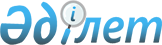 Об утверждении расположения специальных стационарных помещений для распространения религиозной литературы и иных информационных материалов религиозного содержания, предметов религиозного назначенияПостановление акимата области Ұлытау от 20 марта 2024 года № 17/01. Зарегистрировано в Департаменте юстиции области Ұлытау 29 марта 2024 года № 115-20
      В соответствии с пунктом 2 статьи 27 Закона Республики Казахстан "О местном государственном управлении и самоуправлении в Республике Казахстан", подпунктом 7) статьи 5 Закона Республики Казахстан "О религиозной деятельности и религиозных объединениях", акимат области Ұлытау ПОСТАНОВЛЯЕТ:
      1. Утвердить расположение специальных стационарных помещений для распространения религиозной литературы и иных информационных материалов религиозного содержания, предметов религиозного назначения согласно приложению к настоящему постановлению.
      2. Государственному учреждению "Управление по делам религий области Ұлытау" принять необходимые меры, вытекающие из настоящего постановления.
      3. Контроль за исполнением настоящего постановления возложить на руководителя аппарата акима области Ұлытау.
      4. Настоящее постановление вводится в действие по истечении десяти календарных дней после дня его первого официального опубликования. Расположение специальных стационарных помещений для распространения религиозной литературы и иных информационных материалов религиозного содержания, предметов религиозного назначения
					© 2012. РГП на ПХВ «Институт законодательства и правовой информации Республики Казахстан» Министерства юстиции Республики Казахстан
				
      Аким

Б. Әбдіғалиұлы
Приложение к постановлению
Акимата области Ұлытау
от 20 марта 2024 года
№ 17/01
№
Наименование помещения
Месторасположение
1
Здание индивидуального предпринимателя "Пепелко И.А."
город Жезказган, бульвар Ғарышкерлер, дом № 32а, 2 этаж 
2
Магазин "Ғалым"
город Жезказган, улица Сейфуллина, дом № 61